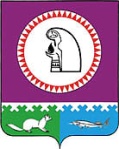 О проведении муниципального этапа конкурса на получение денежного поощрения лучшими учителями Ханты-Мансийского автономного округа – Югры из средств федерального бюджета в 2017 году        В соответствии с приказом Департамента образования и молодежной политики Ханты-Мансийского автономного округа – Югры «О проведении конкурса на получение денежного поощрения лучшими учителями Ханты-Мансийского автономного округа – Югры из средств федерального бюджета в 2017 году» от 05.06.2015 г. № 922,ПРИКАЗЫВАЮ:        1. Провести в период 08 июня – 14 июня 2017 года муниципальный этап конкурса на получение денежного поощрения лучшими учителями Ханты-Мансийского автономного округа – Югры из средств федерального бюджета в 2017 году (далее - Конкурс). 2. Руководителям образовательных организаций обеспечить участие педагогических работников, реализующих общеобразовательные программы начального общего,  основного общего и среднего общего образования в Конкурсе.        3. Педагогическим работникам образовательных организаций подать документы об участии в Конкурсе в соответствии с требованиями Положения о проведении регионального этапа конкурса на получение денежного поощрения лучшими учителями Ханты-Мансийского автономного округа – Югры из средств федерального бюджета в 2017 году (Приложение 1), не позднее 17.00 часов 14 июня 2017 года начальнику отдела муниципального казенного учреждения «Центр развития образования Октябрьского района» Галеевой С.В. на электронный адрес kpmmc@mail.ru.          4. Утвердить состав конкурсной комиссии для организации и проведения экспертизы конкурсных работ, согласно Приложению 2.          5. Членам конкурсной комиссии произвести экспертизу представленных конкурсных работ, согласно требованиям, утвержденным приказом Департамента образования и молодежной политики Ханты-Мансийского автономного округа – Югры «О проведении конкурса на получение денежного поощрения лучшими учителями Ханты-Мансийского автономного округа – Югры из средств федерального бюджета в 2017 году» от 05.06.2015 г. № 922, не позднее 16 июня 2017 года. 6. Контроль исполнения приказа оставляю за собой.Начальник Управления                                                                       Т.Б. Киселева   Исполнитель:        начальник отдела         МКУ «Центр развития образования»        Светлана Витальевна Галеева, т. 8 (34678) 20-378,          e-mail: kpmmc@mail.ruПриложение 1 к приказу Управления образования и молодежной политикиот 08.06.2017 № 450-одПЕРЕЧЕНЬ ДОКУМЕНТОВ,ПРЕДСТАВЛЯЕМЫХ ПРЕТЕНДЕНТОМВ МУНИЦИПАЛЬНУЮ КОНКУРСНУЮ КОМИССИЮЗаявка Претендента на участие в Конкурсе.Копия решения (выписка из решения) коллегиального органа управления образовательной организации о выдвижении учителя, на бумажном и электронном носителях. Копия документа о соответствующем уровне профессионального образования, заверенная руководителем образовательной организации.Копия трудовой книжки, заверенная руководителем образовательной организации.Информация о профессиональных достижениях учителя, заверенная руководителем образовательной организации и сформированной в соответствии с критериями конкурсного отбора, на бумажном и электронном носителях.Оформление Папки профессиональных достижений учителя осуществляется в соответствии с Правилами оформления содержания папки профессиональных достижений.Информация о публичной презентации общественности и  профессиональному сообществу результатов педагогической деятельности, достоверность которой должна быть документально подтверждена, на бумажном и электронном носителях. ИНФОРМАЦИЯ О ПРОФЕССИОНАЛЬНЫХ ДОСТИЖЕНИЯХ УЧИТЕЛЯФамилия, имя, отчество  Претендента,  образование по диплому (что, где, когда закончил, специальность), стаж  по занимаемой должности и в данной образовательной организации.Информация о профессиональных достижениях учителя должна включать документальные свидетельства признанных профессиональных достижений: награды, грамоты, поощрения, благодарности и отзывы за проведенные мероприятия разного формата и т.д., достаточные для оценки Претендента, согласно заявленным конкурсным критериям, и отражать деятельность Претендента в той последовательности, в которой эксперты соотносят ее с базовыми критериями.Объём не должен превышать 1 п.л. (16-18 стр.), исключая приложения.  Кегель основного текста  не менее 12, для текста в таблицах – не менее 10. 1. Наличие собственной методической разработки по преподаваемому предмету, имеющей положительное заключение по итогам апробации в профессиональном сообществе (10 баллов):1.1. Описание  собственной методической системы в форме объёмной публикации (учебного пособия, методических рекомендаций, монографии, диссертационного исследования и др. форм)  (3 балла).1.2.	Наличие методических публикаций не менее 3 (в т.ч. докладов на научно-практических конференциях, семинарах), отражающих отдельные элементы методической системы учителя   (2 балла).1.3. Систематическая работа по распространению собственного педагогического опыта, соответствующего  теме методической разработки (в форме регулярных (ежегодных или в течение года) мастер-классов, семинаров, проведения занятий на курсах повышения квалификации), в том числе через Интернет (3 балла). 1.4. Наличие последователей, т.е. коллег, работающих по методической системе данного учителя или активно использующих отдельные ее элементы (2 балла).2. Высокие результаты учебных достижений обучающихся при их позитивной динамике за последние три года (10 баллов):2.1. Позитивная динамика уровня обученности обучающихся за последние три года (3 балла.).2.2. Позитивная динамика «качества знаний» обучающихся за последние три года (3 балла.). Лучше показать по результатам мониторинга.2.3. Увеличение количества обучающихся (в процентах), принимающих участие в предметных олимпиадах разных уровней (2 балла).2.4. Увеличение количества и повышение качества творческих работ обучающихся по данному предмету (проектов, исследований и др.) (2 балла).Общественное признание высоких результатов местным сообществом (отзывы родителей, местных работодателей, грамоты от муниципальных или региональных органов власти и т.д.).3. Высокие результаты внеурочной деятельности обучающихся по учебному предмету (10 баллов): 3.1. Реализация учителем на протяжении ряда лет программ внеурочной деятельности (включая элективные курсы)  по учебному предмету,  разнообразие направлений, уровней, видов и форм  внеурочной деятельности: секции, научные общества, исследования, поисковая деятельность, кружки, экскурсии, соревнования, общественно-полезные практики, диспуты, круглые столы и др., популярных среди обучающихся (2 балла).3.2. Результаты внеурочной деятельности обучающихся по учебному предмету (творческие работы обучающихся, участие в конференциях, конкурсах, концертах, соревнованиях и др.) за последние три года (4 балла).3.3. Высокие достижения (первые и призовые места) обучающихся в олимпиадах, конкурсах, спортивных соревнованиях разного уровня (от муниципального до международного) за последние три года (4 балла).4. Создание учителем условий для приобретения обучающимися   позитивного социального опыта, формирования гражданской позиции (10 баллов):4.1. Активное участие обучающихся в самоуправлении класса, школы (2 балла).4.2. Взаимодействие школьного, ученического сообщества с местными властными структурами с целью решения тех или иных проблем местного социума (2 балла). 4.3. Организация профилактики асоциальных проявлений в детско-подростковой среде (2 балла).   4.4. Участие в такой социально направленной деятельности, как помощь пожилым людям, инвалидам, детям-сиротам и др. (социально значимые практики) (2 балла).4.5. Участие в проектах, направленных на благоустройство территории, улучшение качества окружающей среды (социальные экологические практики) (2 балла).5.       Создание учителем условий для адресной работы с различными  категориями обучающихся (10 баллов):5.1. Создание условий для работы с одарёнными детьми (2 балла).	5.2. Создание условий для работы с детьми из социально неблагополучных семей, детьми, попавшими  в трудные жизненные ситуации (2 балла).             5.3. Создание условий для работы с детьми из семей мигрантов (1 балл).  5.4. Создание условий для работы с детьми-сиротами и детьми, оставшимися без попечения родителей (2 балла).5.5. Создание условий для работы с детьми-инвалидами и детьми  с ограниченными возможностями здоровья (2 балла).5.6. Создание условий для адресной работы с детьми с девиантным (общественно опасным) поведением) (1 балл).6.     Обеспечение высокого качества организации образовательного процесса на основе эффективного использования различных образовательных технологий, в том числе дистанционных образовательных технологий или электронного обучения (10 баллов):6.1. Активное использование проектных и исследовательских технологий в образовательном процессе (2 балла).6.2. Разработка и использование новых цифровых образовательных ресурсов, методов фиксации и оценивания учебных достижений средствами ИКТ (2 балла).6.3. Системная интеграция ИКТ в процесс преподавания конкретного предмета, разработка и внедрение соответствующей целевой программы (3 балла).6.4. Обоснованность, уместность и результативность использования современных образовательных технологий, подтвержденная описанием и справкой по проведенной апробации или диссертационным исследованием (3 балла).  Непрерывность профессионального развития учителя (10 баллов):7.1. Своевременное повышение квалификации (последнее – не ранее чем за 3 года до данного конкурса) с указанием количества часов и наименований программ повышения квалификации, дополнительное образование по преподаваемому предмету (смежным специальностям), профессиональные и научные стажировки (2 балла).7.2. Активное участие в обучающих и научно-практических семинарах, курсах, конференциях разного уровня (спецкурсы, стажировки, вебинары, он-лайн консультирование, мастер-классы, дискуссионные площадки, круглые столы, индивидуальный план профессионального развития и др.) (3 балла).7.3. Участие в муниципальных, региональных и федеральных профессиональных конкурсах (1-2-3 балла).7.4. Обучение в аспирантуре (или докторантуре) в период проведения конкурса или наличие ученой степени, звания (2 балла). 	 В качестве документального подтверждения публичной презентации может выступать видеозапись выступления учителя, протокол данного мероприятия, сертификат, справка, благодарность, благодарственное письмо,  отзывы.  Требования к оформлению:     Нумерация страниц производится в правом нижнем углу  страницы.    Шрифт    Times New Roman: кегль – 14, междустрочный интервал  – 1;  поля: сверху и снизу – 2, слева – 3, справа – 1,5.ДатаФИО	Претендента                           Подпись                                                                      	         ФИО руководителя организации-заявителя                                                              Подпись             М.п.ПРАВИЛА ОФОРМЛЕНИЯ СОДЕРЖАНИЯ ПАПКИ ПРОФЕССИОНАЛЬНЫХ ДОСТИЖЕНИЙ УЧИТЕЛЯ            Папка профессиональных достижений учителя, подтверждающая показатели каждого из критериев конкретными документами, является необходимым приложением к Информации о профессиональных достижениях учителя.             Каждый представленный документ и (или) ксерокопия документа должны быть заверены печатью и подписью руководителя образовательной организации.            Папка профессиональных достижений представляет собой папку, состоящую из двух частей:1 – титульный лист: указывается полное имя отчество и фамилия учителя, занимаемая должность, место работы (полное наименование образовательной организации), территория, размещается фотопортрет учителя.2 – перечень документов по форме (образец заполнения):ОБЯЗАТЕЛЬНЫЙ  перечень  документовПАПКИ ПРОФЕССИОНАЛЬНЫХ ДОСТИЖЕНИЙ  УЧИТЕЛЯ, подтверждающих  показатели  по каждому критерию	Таблицы К  документАМ  ПАПКИ  ПРОФЕССИОНАЛЬНЫХ ДОСТИЖЕНИЙ      по показателям критериев КОНКУРСНОГО ОТБОРА ЛУЧШИХ УЧИТЕЛЕЙ    ОБРАЗОВАТЕЛЬНЫХ ОРГАНИЗАЦИЙ, РЕАЛИЗУЮЩИХ ОБЩЕОБРАЗОВАТЕЛЬНЫЕ ПРОГРАММЫ НАЧАЛЬНОГО ОБЩЕГО, ОСНОВНОГО ОБЩЕГО И СРЕДНЕГО ОБЩЕГО ОБРАЗОВАНИЯ НА ПОЛУЧЕНИЕ ДЕНЕЖНОГО ПООЩРЕНИЯ ИЗ СРЕДСТВ ФЕДЕРАЛЬНОГО БЮДЖЕТАСписок опубликованных работ по показателю 1.1.-1.4.(Образец)Абелян, А. М.   Модель участия родителей в государственно-общественном управлении системой образования округа / Е. Ю. Баландина, Л. Н. Чеченева // Журнал руководителя управления образованием. – 2013. – № 8. – С. 53-57.Бетчер, Т. Моя команда: искусство создания / Т. Бетчер // Директор школы. – 2011. – № 7 (160). – С. 5-15.Видео-репетитор [Электронный ресурс] : [сайт видеоуроков по подготовке к ЕГЭ и ОГЭ-ГИА]. –  [Б.м.], (2009-2016). – URL: http://video-repetitor.ru/ (дата обращения: 02.03.2016). Гирба, Е. Ю.  Конкурс – ступень профессионального роста / Е. Ю. Гирба, Т. Э. Орлова, Л. А. Першина ; под ред. к.п.н. Гирба Е. Ю. – Москва : Перспектива, 2014. – 168 с. – ISBN 978-5-98594-492-1.Гирба, Е. Ю. Презентация профессионального мастерства как средство повышение квалификации учителя : учебно-методическое пособие / Е. Ю. Гирба, С. Б. Светлолобова, О. С. Полковникова, Ю. Г. Хохлова ; под ред. Е. Ю. Гирба, к.п.н. – Москва : Перспектива, 2013. – 144 с. – ISBN 978-5-98594-433-4.Методическая служба – образованию России: из опыта работы методического кабинета Управления образования Администрации ЗАТО Северск / Е. В. Вторина, М. В. Федина, Н. Н. Агеева, Л. Ю. Ковалева. –  Москва : АПКиППРО, 2007.–  64 с. –  (Биб-ка журнала «Методист», № 8). Садкина, В. И. 101 педагогическая  идея. Как создать урок / В. И. Садкина. – Ростов н/Д  : Феникс, 2014. – 87 с. : табл. – (Золотая педагогическая коллекция). – ISBN 978-5-222-21624-8.Унифицированные учебные материалы для подготовки председателей и экспертов предметных комиссий ЕГЭ 2016 [Электронный ресурс] // Федеральное государственное бюджетное научное учреждение «Федеральный институт педагогических измерений» (ФГБНУ «ФИПИ») : [сайт]. – Москва, (2004-20160. – URL: http://fipi.ru/ege-i-gve-11/dlya-predmetnyh-komissiy-subektov-rf/_unificirovannye-uchebnye-materialy (дата обращения:  15.04.2016).Таблица 1Распространение собственного педагогического опыта  по показателям  1.3. Таблица 2Наличие последователей, т.е. коллег, работающих по методической системе данного учителя или активно использующих отдельные ее элементыпо показателю 1.4.Таблица 3Высокие результаты учебных достижений обучающихся при их позитивной динамике за последние три года по показателям 2.1. – 2.4.Таблица 4Высокие  результаты внеурочной деятельности по учебному  предметупо показателям 3.1. – 3.3.Таблица 5Создание учителем условий для приобретения обучающимися позитивного социального опыта, формирования гражданской позиции по показателю  4.1.-4.5.Таблица 6Создание учителем условий для адресной работы с различными  категориями обучающихся по показателям 5.1. – 5.6   Таблица 7Обеспечение высокого качества организации образовательного процесса на основе эффективного использования различных образовательных технологий, в том числе дистанционных образовательных технологий или электронного обучения по показателям 6.1. – 6.4.   Таблица 8Непрерывность профессионального развития учителя по показателям 7.1-7.3. Повышение квалификации по показателям   7.1 Таблица 9Участие в муниципальных, региональных и  федеральных профессиональных конкурсах по показателю 7.3.   Таблица 10Приложение 2 к приказу Управления образования и молодежной политикиот 08.06.2017 № 450-одСостав конкурсной комиссии муниципального этапа конкурса на получение денежного поощрения лучшими учителями Ханты-Мансийского автономного округа – Югры из средств федерального бюджета в 2017 году        Председатель конкурсной комиссии – Киселева Татьяна Борисовна, начальник Управления образования и молодежной политики администрации Октябрьского района;        Члены конкурсной комиссии:Соколова Галина Даниловна, заместитель начальника Управления образования и молодежной политики администрации Октябрьского района;Габдулисманова Светлана Николаевна, заведующий отделом общего образования Управления образования и молодежной политики администрации Октябрьского района;Манакова Елена Викторовна, заведующий отделом молодежной политики, воспитательной работы и дополнительного образования Управления образования и молодежной политики администрации Октябрьского района;Галеева Светлана Витальевна, начальник отдела МКУ «Центр развития образования Октябрьского района».Администрация Октябрьского района УПРАВЛЕНИЕ ОБРАЗОВАНИЯ И МОЛОДЕЖНОЙ ПОЛИТИКИПРИКАЗАдминистрация Октябрьского района УПРАВЛЕНИЕ ОБРАЗОВАНИЯ И МОЛОДЕЖНОЙ ПОЛИТИКИПРИКАЗАдминистрация Октябрьского района УПРАВЛЕНИЕ ОБРАЗОВАНИЯ И МОЛОДЕЖНОЙ ПОЛИТИКИПРИКАЗАдминистрация Октябрьского района УПРАВЛЕНИЕ ОБРАЗОВАНИЯ И МОЛОДЕЖНОЙ ПОЛИТИКИПРИКАЗАдминистрация Октябрьского района УПРАВЛЕНИЕ ОБРАЗОВАНИЯ И МОЛОДЕЖНОЙ ПОЛИТИКИПРИКАЗАдминистрация Октябрьского района УПРАВЛЕНИЕ ОБРАЗОВАНИЯ И МОЛОДЕЖНОЙ ПОЛИТИКИПРИКАЗАдминистрация Октябрьского района УПРАВЛЕНИЕ ОБРАЗОВАНИЯ И МОЛОДЕЖНОЙ ПОЛИТИКИПРИКАЗАдминистрация Октябрьского района УПРАВЛЕНИЕ ОБРАЗОВАНИЯ И МОЛОДЕЖНОЙ ПОЛИТИКИПРИКАЗАдминистрация Октябрьского района УПРАВЛЕНИЕ ОБРАЗОВАНИЯ И МОЛОДЕЖНОЙ ПОЛИТИКИПРИКАЗАдминистрация Октябрьского района УПРАВЛЕНИЕ ОБРАЗОВАНИЯ И МОЛОДЕЖНОЙ ПОЛИТИКИПРИКАЗ«08»июня2015 г№       450-од  пгт. Октябрьское  пгт. Октябрьское  пгт. Октябрьское  пгт. Октябрьское  пгт. Октябрьское  пгт. Октябрьское  пгт. Октябрьское  пгт. Октябрьское  пгт. Октябрьское  пгт. ОктябрьскоеКОНКУРСНЫЙ ОТБОР ЛУЧШИХ УЧИТЕЛЕЙ    ОБРАЗОВАТЕЛЬНЫХ ОРГАНИЗАЦИЙ, РЕАЛИЗУЮЩИХ ОБЩЕОБРАЗОВАТЕЛЬНЫЕ ПРОГРАММЫ НАЧАЛЬНОГО ОБЩЕГО, ОСНОВНОГО ОБЩЕГО И СРЕДНЕГО ОБЩЕГО ОБРАЗОВАНИЯ НА ПОЛУЧЕНИЕ ДЕНЕЖНОГО ПООЩРЕНИЯ ИЗ СРЕДСТВ ФЕДЕРАЛЬНОГО БЮДЖЕТА(территория, населенный пункт)(фамилия, имя, отчество Претендента полностью)Фото Претендента(место работы, должность (с указанием преподаваемого предмета)  в настоящий момент, с какого года в данной должности  работает, параллели, в которых преподает)Город (район)2017№п/пНаименование критерияПоказатели критериев и наименование документов в приложенияхКол-во страниц (таблиц)Наличие собственной методической разработки по преподаваемому предмету, имеющей положительное заключение по итогам апробации профессиональном сообществе1.1. Описание  собственной методической системы в форме объёмной публикации (учебного пособия, методических рекомендаций, монографии, диссертационного исследования и др. форм)Наличие собственной методической разработки по преподаваемому предмету, имеющей положительное заключение по итогам апробации профессиональном сообществе1.2. Наличие методических публикаций: список опубликованных работ (Таблица 1)Наличие собственной методической разработки по преподаваемому предмету, имеющей положительное заключение по итогам апробации профессиональном сообществе1.3.Распространение собственного педагогического опыта (Таблица 2)Наличие собственной методической разработки по преподаваемому предмету, имеющей положительное заключение по итогам апробации профессиональном сообществе1.4. Наличие последователей, т.е. коллег, работающих по методической системе данного учителя или активно использующих отдельные ее элементы (Таблица 3)Высокие результаты учебных достижений обучающихся при их позитивной динамике за последние три года Сводная таблица показателей (Таблица 4):  2.1.Позитивная динамика уровня обученности обучающихся за последние три года Высокие результаты учебных достижений обучающихся при их позитивной динамике за последние три года 2.2.Позитивная динамика «качества знаний» обучающихся за последние три года Высокие результаты учебных достижений обучающихся при их позитивной динамике за последние три года 2.3.Увеличение количества обучающихся (в процентах), принимающих участие в предметных олимпиадах разных уровнейВысокие результаты учебных достижений обучающихся при их позитивной динамике за последние три года 2.4. Увеличение количества и повышение качества творческих работ обучающихся по данному предмету (проектов, исследований и др.)  Высокие результаты учебных достижений обучающихся при их позитивной динамике за последние три года  Приложения. Копии дипломов, грамот, свидетельств и др. документов, подтверждающих  наличие призовых мест   обучающихся Высокие результаты учебных достижений обучающихся при их позитивной динамике за последние три года Приложения. Отзывы родителей, местных работодателей, грамоты от муниципальных или региональных органов власти и т.д.   Высокие результаты внеурочной деятельности обучающихся по учебному предметуСводная таблица показателей (Таблица 5)3.1. Реализация учителем на протяжении ряда лет программ внеурочной деятельности (включая элективные курсы)  по учебному предмету  Высокие результаты внеурочной деятельности обучающихся по учебному предмету3.2. Результаты внеурочной деятельности обучающихся по учебному предмету (творческие работы обучающихся, участие в конференциях, конкурсах, концертах, соревнованиях и др.) Высокие результаты внеурочной деятельности обучающихся по учебному предмету3.3. Высокие достижения (первые и призовые места) обучающихся в олимпиадах, конкурсах, спортивных соревнованиях разного уровня Высокие результаты внеурочной деятельности обучающихся по учебному предметуПриложения. Программа внеурочной деятельности, рабочая программа курса внеурочной деятельности (элективного курса),  План-график  внеурочной деятельности,  работы кружка, секции и др.Реестр  победителей и призеров с указанием наименования наградных документов муниципального уровня. Копии дипломов, грамот, свидетельств и др. документов, подтверждающих  наличие призовых мест   и участие обучающихся в олимпиадах, конкурсах, спортивных соревнованиях не ниже регионального  уровняСоздание учителем условий для приобретения обучающимися   позитивного социального опыта, формирования гражданской позиции Сводные показатели (Таблица 6)4.1. Активное участие обучающихся в самоуправлении класса, школы. (Таблица 3).Создание учителем условий для приобретения обучающимися   позитивного социального опыта, формирования гражданской позиции 4.2. Взаимодействие школьного, ученического сообщества с местными властными структурами с целью решения тех или иных проблем местного социума.     Создание учителем условий для приобретения обучающимися   позитивного социального опыта, формирования гражданской позиции 4.3. Организация профилактики асоциальных проявлений в детско-подростковой среде     Создание учителем условий для приобретения обучающимися   позитивного социального опыта, формирования гражданской позиции 4.4. Участие в такой социально направленной деятельности, как помощь пожилым людям, инвалидам, детям-сиротам и др. (социально значимые практики) (2 балла).Создание учителем условий для приобретения обучающимися   позитивного социального опыта, формирования гражданской позиции 4.5. Участие в проектах, направленных на благоустройство территории, улучшение качества окружающей среды (социальные экологические   практики).Создание учителем условий для адресной работы с различными  категориями обучающихсяСводные  данные таблица (Таблица 7)5.1. Создание условий для работы с одарёнными детьмиСозда Создание учителем условий для адресной работы с различными  категориями обучающихся5.2. Создание условий для работы с детьми из социально неблагополучных семей, детьми, попавшими  в трудные жизненные ситуации  Создание учителем условий для адресной работы с различными  категориями обучающихся5.3. Создание  условий для работы с детьми из семей мигрантовСоздание учителем условий для адресной работы с различными  категориями обучающихся5.4. Создание условий для работы с детьми-сиротами и детьми, оставшимися без попечения родителейСоздание учителем условий для адресной работы с различными  категориями обучающихся5.5. Создание условий для работы с детьми-инвалидами и детьми  с ограниченными возможностями здоровьяСоздание учителем условий для адресной работы с различными  категориями обучающихся5.6. Создание условий для адресной работы с детьми с девиантным (общественно опасным) поведением Обеспечение высокого качества организации образовательного процесса на основе эффективного использования различных образовательных технологий, в том числе дистанционных образовательных технологий или электронного обученияСводные данные (Таблица 8)6.1. Активное использование проектных и исследовательских технологий в образовательном процессе (показать в таблице через модули и темы учебного предмета в рамках урочной и внеурочной деятельности)Обеспечение высокого качества организации образовательного процесса на основе эффективного использования различных образовательных технологий, в том числе дистанционных образовательных технологий или электронного обучения6.2. Разработка и использование новых цифровых образовательных ресурсов, методов фиксации и оценивания учебных достижений средствами ИКТ (перечень ресурсов, методики или инструментарий оценивания)Обеспечение высокого качества организации образовательного процесса на основе эффективного использования различных образовательных технологий, в том числе дистанционных образовательных технологий или электронного обучения6.3. Системная интеграция ИКТ в процесс преподавания конкретного предмета, разработка и внедрение соответствующей целевой программы (модель интеграции или технологическая карта, разработанная Претендентом)Обеспечение высокого качества организации образовательного процесса на основе эффективного использования различных образовательных технологий, в том числе дистанционных образовательных технологий или электронного обучения6.4. Обоснованность, уместность и результативность использования современных образовательных технологий, подтвержденная описанием и справкой по проведенной апробации или диссертационным исследованием (Справка)Непрерывность профессионального развития учителяСводные данные (Таблица 9)7.1. Своевременное повышение квалификации (показать в таблице по всем формам и уровням повышения квалификации с учетом сроков, места и базы  прохождения, тематики и наименования  полученной квалификации) Приложения: копии удостоверений, дипломов, справок, сертификатов.Непрерывность профессионального развития учителя7.2. Активное участие в научно-практических конференциях и семинарах разного уровня (показать в таблице по годам  и форматам мероприятий)Приложения: копии удостоверений, дипломов, справок, сертификатов.Непрерывность профессионального развития учителя7.3. Участие в муниципальных, региональных и федеральных профессиональных конкурсах (показать в таблице по годам  и форматам мероприятий) Приложения: копии удостоверений, дипломов, справок, сертификатов.Непрерывность профессионального развития учителя7.4. Обучение в аспирантуре (или докторантуре) в период проведения конкурса или наличие ученой степени, звания Приложения: копии справок, диплома, аттестата.Показатели2014-2015 уч.г.2015-2016 уч.г.2016-2017 уч.г.ПоказателиСроки, территория, образовательная организация, категория и контингент участников, тема мероприятии, обучающая организацияСроки, территория, образовательная организация, категория и контингент участников, тема мероприятии, обучающая организацияСроки, территория, образовательная организация, категория и контингент участников, тема мероприятии, обучающая организацияМуниципальный уровеньМуниципальный уровеньМуниципальный уровеньМуниципальный уровеньПроведение мастер-классов, семинаров, наставничество Проведение занятий на курсах ПК, в том числе через ИнтернетУчастие в конференциях (темы доклада)Обобщение и распространение опыта (с указанием темы)ДругоеРегиональный /окружной  уровеньРегиональный /окружной  уровеньРегиональный /окружной  уровеньРегиональный /окружной  уровеньПоказатели2014-2015 уч.г.2015-2016 уч.г.2016-2017 уч.г.ПоказателиСроки, территория, образовательная организация, категория и контингент участников, тема мероприятии, обучающая организацияСроки, территория, образовательная организация, категория и контингент участников, тема мероприятии, обучающая организацияСроки, территория, образовательная организация, категория и контингент участников, тема мероприятии, обучающая организацияПроведение мастер-классов, семинаров Проведение занятий на курсах ПК, в том числе через ИнтернетУчастие в конференциях (темы доклада)Обобщение и распространение опыта (с указанием темы)ДругоеФедеральный уровеньФедеральный уровеньФедеральный уровеньФедеральный уровеньПоказатели2014-2015 уч.г.2015-2016 уч.г.2016-2017 уч.г.ПоказателиСроки, территория, образовательная организация, категория и контингент участников, тема мероприятии, обучающая организацияСроки, территория, образовательная организация, категория и контингент участников, тема мероприятии, обучающая организацияСроки, территория, образовательная организация, категория и контингент участников, тема мероприятии, обучающая организацияПроведение мастер-классов, семинаров Проведение занятий на курсах ПК, в том числе через ИнтернетУчастие в конференциях (темы доклада)Обобщение и распространение опыта (с указанием темы)Другое№п/пФ.И.О.  последователяДолжность и место работы, территория, субъект РФКакие идеи, практические методы, приемы, технологии и др. адаптируются и внедряются  и за какой период; формы совместной работы №Показатели2014-2015 уч.г.2015-2016 уч.г.2016-2017 уч.г.1.Позитивная динамика уровня обученности обучающихся за последние три года  (%)2. Позитивная динамика «качества знаний» обучающихся за последние три года   (%)3.Увеличение количества участников в предметных  олимпиадах (кол-во участников/ кол-во призеров):школьные муниципальныерегиональные / окружныевсероссийскиемеждународные4.Увеличение   и повышение качества творческих работ обучающихся по данному предмету (проектов, исследований проектно-исследовательской деятельности(кол-во работ/ кол-во призеров)школьный  уровень /этапмуниципальный уровень /этапрегиональный / окружной уровень/этапфедеральный уровень /этапмеждународный уровень /этап№Показатели2014-2015 уч.г.2015-2016 уч.г.2016-2017 уч.г.1.Реализация учителем на протяжении ряда лет программ внеурочной деятельности (включая элективные курсы)  по учебному предметуНаименование программы,объём часов по УП, класс и количество обучающихся Наименование программы,объём часов по УП, класс и количество обучающихся Наименование программы,объём часов по УП, класс и количество обучающихся Реализация учителем на протяжении ряда лет программ внеурочной деятельности (включая элективные курсы)  по учебному предметуРеализация учителем на протяжении ряда лет программ внеурочной деятельности (включая элективные курсы)  по учебному предметуРеализация учителем на протяжении ряда лет программ внеурочной деятельности (включая элективные курсы)  по учебному предметуРеализация учителем на протяжении ряда лет программ внеурочной деятельности (включая элективные курсы)  по учебному предмету2.Результаты внеурочной деятельности:Результаты внеурочной деятельности:Результаты внеурочной деятельности:Результаты внеурочной деятельности:Творческие работы обучающихся, участие в конференциях, конкурсах Дата, место проведения, наименование мероприятия, количество участников по классам Дата, место проведения, наименование мероприятия, количество участников по классам Дата, место проведения, наименование мероприятия, количество участников по классам международного уровня  всероссийского уровня  окружного/регионального уровня муниципального  уровняУчастие в концертах, фестивалях, соревнованиях  и др.  мероприятияхДата, место проведения, наименование мероприятия, количество участников по классам Дата, место проведения, наименование мероприятия, количество участников по классам Дата, место проведения, наименование мероприятия, количество участников по классам международного уровня  всероссийского уровня  окружного/регионального уровнямуниципального  уровня3.Высокие достижения   (первые / призовые места):Высокие достижения   (первые / призовые места):Высокие достижения   (первые / призовые места):Высокие достижения   (первые / призовые места):ОЛИМПИАДЫ:муниципальные окружные/региональныевсероссийские /общероссийскиемеждународныеКОНКУРСЫ:муниципальные окружные/региональныевсероссийские /общероссийскиемеждународныеСпортивные соревнованиямуниципальные окружные/региональныевсероссийские /общероссийскиемеждународные№Показатели2014-2015 уч.г.2015-2016 уч.г.2016-2017 уч.г.4.1. Активное участие учащихся в самоуправлении класса, школы  4.1. Активное участие учащихся в самоуправлении класса, школы  4.1. Активное участие учащихся в самоуправлении класса, школы  4.1. Активное участие учащихся в самоуправлении класса, школы  4.1. Активное участие учащихся в самоуправлении класса, школы  1. Наименование мероприятий Тема, сроки, форма мероприятия,доля (%) обучающихся, участвующих в мероприятиях,от общего количества детей по классам и % участия в каждом мероприятии по каждому классу или по параллели классовТема, сроки, форма мероприятия,доля (%) обучающихся, участвующих в мероприятиях,от общего количества детей по классам и % участия в каждом мероприятии по каждому классу или по параллели классовТема, сроки, форма мероприятия,доля (%) обучающихся, участвующих в мероприятиях,от общего количества детей по классам и % участия в каждом мероприятии по каждому классу или по параллели классов2.Мероприятия в рамках работы школьного управляющего совета4. 2. Взаимодействие школьного, ученического сообщества с общественными организациями и местными властными структурами с целью решения тех или иных проблем местного социума   4. 2. Взаимодействие школьного, ученического сообщества с общественными организациями и местными властными структурами с целью решения тех или иных проблем местного социума   4. 2. Взаимодействие школьного, ученического сообщества с общественными организациями и местными властными структурами с целью решения тех или иных проблем местного социума   4. 2. Взаимодействие школьного, ученического сообщества с общественными организациями и местными властными структурами с целью решения тех или иных проблем местного социума   4. 2. Взаимодействие школьного, ученического сообщества с общественными организациями и местными властными структурами с целью решения тех или иных проблем местного социума   1.Проблема 2.Формы взаимодействия3.Результат 4.3. Организация профилактики асоциальных проявлений в детско-подростковой среде  4.3. Организация профилактики асоциальных проявлений в детско-подростковой среде  4.3. Организация профилактики асоциальных проявлений в детско-подростковой среде  4.3. Организация профилактики асоциальных проявлений в детско-подростковой среде  4.3. Организация профилактики асоциальных проявлений в детско-подростковой среде  1.Количество мероприятий2.Охват обучающихся, занимающихся  профилактической работой3.Результат 4.4.  Реализация проектов, направленных на оказание социальной адресной помощи пожилым людям, инвалидам, детям-сиротам и др.4.4.  Реализация проектов, направленных на оказание социальной адресной помощи пожилым людям, инвалидам, детям-сиротам и др.4.4.  Реализация проектов, направленных на оказание социальной адресной помощи пожилым людям, инвалидам, детям-сиротам и др.4.4.  Реализация проектов, направленных на оказание социальной адресной помощи пожилым людям, инвалидам, детям-сиротам и др.4.4.  Реализация проектов, направленных на оказание социальной адресной помощи пожилым людям, инвалидам, детям-сиротам и др.1. Наименование проекта2.Категория лиц адресной помощи3.Результат реализации проекта4.5. Участие   в проектах, направленных на благоустройство территории, улучшение качества окружающей среды   4.5. Участие   в проектах, направленных на благоустройство территории, улучшение качества окружающей среды   4.5. Участие   в проектах, направленных на благоустройство территории, улучшение качества окружающей среды   4.5. Участие   в проектах, направленных на благоустройство территории, улучшение качества окружающей среды   4.5. Участие   в проектах, направленных на благоустройство территории, улучшение качества окружающей среды   1.Наименование, количество  проектов, масштаб реализации    2.Мероприятия   в рамках проектов   3.Результаты реализации проектовПоказатели2014-2015 уч.г.2015-2016 уч.г.2016-2017 уч.г.5.1. Создание условий для работы с одаренными детьмиПроекты, программы, индивидуальный образовательный маршрут, формы работы, мероприятияПроекты, программы, индивидуальный образовательный маршрут, формы работы, мероприятияПроекты, программы, индивидуальный образовательный маршрут, формы работы, мероприятия5.2. Создание условий для работы с детьми из социально неблагополучных семей, детьми, попавшими  в трудные жизненные ситуации  5.3. Создание  условий для работы с детьми из семей мигрантов5.4. Создание условий для работы с детьми-сиротами и детьми, оставшимися без попечения родителей5.5. Создание условий для работы с детьми-инвалидами и детьми  с ограниченными возможностями здоровья5.6. Создание условий для адресной работы с детьми с девиантным (общественно опасным) поведением)Показатели2014-2015 уч.г.2015-2016 уч.г.2016-2017 уч.г.6.1. Активное использование проектных и исследовательских технологий в образовательном процессе (показать в таблице через модули и темы учебного предмета в рамках урочной и внеурочной деятельности)6.2. Разработка и использование новых цифровых образовательных ресурсов, методов фиксации и оценивания учебных достижений средствами ИКТ (перечень ресурсов, методики или инструментарий оценивания)6.3. Системная интеграция ИКТ в процесс преподавания конкретного предмета, разработка и внедрение соответствующей целевой программы (модель интеграции или технологическая карта, разработанная Претендентом)6.4.Обоснованность, уместность и результативность использования современных образовательных технологий, подтвержденная описанием и справкой по проведенной апробации или диссертационным исследованием (Справка)Показатели20142015201620177.1.Повышение квалификацииТема курсовСроки и место прохожденияОбъём часов по УПОбучающая организация дополнительного образования  (полное наименование согласно документу о ПК) № удостоверения7.2. Активное участие в научно-практических конференциях и семинарах разного уровняТема мероприятияМесто проведенияСроки проведенияДругие формы ПК: стажировки,  тренинги, план проф. саморазвития, обучение в магистратуре; получение второго высшего образования и др.Полное название конкурса, место и сроки  проведения, результаты участия (участник, лауреат, призер, победитель, абсолютный победитель, победитель номинации, обладатель гран-при, другое)2014-2015 уч.г.2015-2016 уч.г.2016-2017 уч.г.Муниципальный уровеньМуниципальный уровеньМуниципальный уровеньМуниципальный уровеньРегиональный уровеньРегиональный уровеньРегиональный уровеньРегиональный уровеньФедеральный уровеньФедеральный уровеньФедеральный уровеньФедеральный уровень7.4. Обучение в аспирантуре (или докторантуре) в период проведения конкурса или наличие ученой степени, ученого звания (доцент, профессор)7.4. Обучение в аспирантуре (или докторантуре) в период проведения конкурса или наличие ученой степени, ученого звания (доцент, профессор)Наименование учебного заведенияНаименование и № подтверждающего документа 